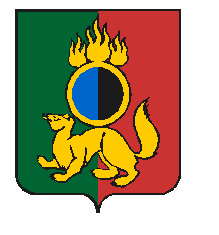 АДМИНИСТРАЦИЯ ГОРОДСКОГО ОКРУГА ПЕРВОУРАЛЬСКПОСТАНОВЛЕНИЕг. ПервоуральскОб утверждении Порядка ведения реестра расходных обязательств городского  округа  ПервоуральскВ соответствии со статьей  87 Бюджетного кодекса Российской Федерации, Приказом Министерства финансов Российской Федерации  от 10 августа  2018 года             № 167н «Об утверждении Порядка представления реестров расходных обязательств субъектов Российской Федерации, сводов реестров расходных обязательств муниципальных образований, входящих в состав субъекта Российской Федерации, и признании утратившим силу приказа Министерства финансов Российской Федерации от 31 мая 2017 года № 82н», Приказом Министерства финансов Свердловской области от           15 февраля 2018 года № 96 «Об утверждении Порядка представления реестра расходных обязательств муниципального образования, расположенного на территории Свердловской области, в Министерство финансов Свердловской области», руководствуясь Уставом городского округа Первоуральск, Администрация городского округа Первоуральск ПОСТАНОВЛЯЕТ:1. Утвердить Порядок ведения реестра расходных обязательств городского округа Первоуральск (прилагается).2. Признать утратившим силу постановление Администрации городского округа Первоуральск от 12 октября 2018 года  № 1650 «Об утверждении Порядка ведения реестра расходных обязательств городского округа Первоуральск».3. Настоящее постановление разместить на официальном сайте городского округа Первоуральск www.prvadm.ru.4. Контроль за исполнением настоящего постановления возложить на заместителя Главы Администрации городского округа Первоуральск по экономическому развитию и финансам Ярославцеву М.Ю.Глава городского округа Первоуральск                                                                     И.В. Кабец29.10.2019№1707